Проверочная работапо МАТЕМАТИКЕКЛАССОбразецВариант 1Инструкция по выполнению работыНа выполнение работы по математике даётся 45 минут. Работа содержитзаданий.заданиях, после которых есть поле со словом «Ответ», запиши ответ в указанном месте.заданиях 5 (пункт 2) и 10 нужно сделать чертёж или рисунок.заданиях, после которых есть поле со словами «Решение» и «Ответ», запиши решение и ответ в указанном месте.Если ты хочешь изменить ответ, то зачеркни его и запиши рядом новый. При выполнении работы нельзя пользоваться учебниками, рабочимитетрадями, справочниками, калькулятором.При необходимости можно пользоваться черновиком. Записи в черновике проверяться и оцениваться не будут.Советуем выполнять задания в том порядке, в котором они даны. Для экономии времени пропускай задание, которое не удаётся выполнить сразу, и переходи к следующему. Постарайся выполнить как можно больше заданий.Желаем успеха!2018 г.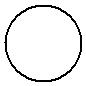 1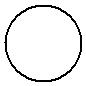 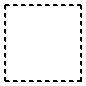 2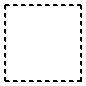 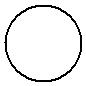 3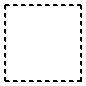 Найди значение выражения 43  27.Ответ:Найди значение выражения 7  3  8 12.Ответ:Рассмотри рисунок и ответь на вопрос: сколько рублей сдачи получит покупатель, расплатившийся за пакет молока и батон хлеба купюрой в 100 рублей?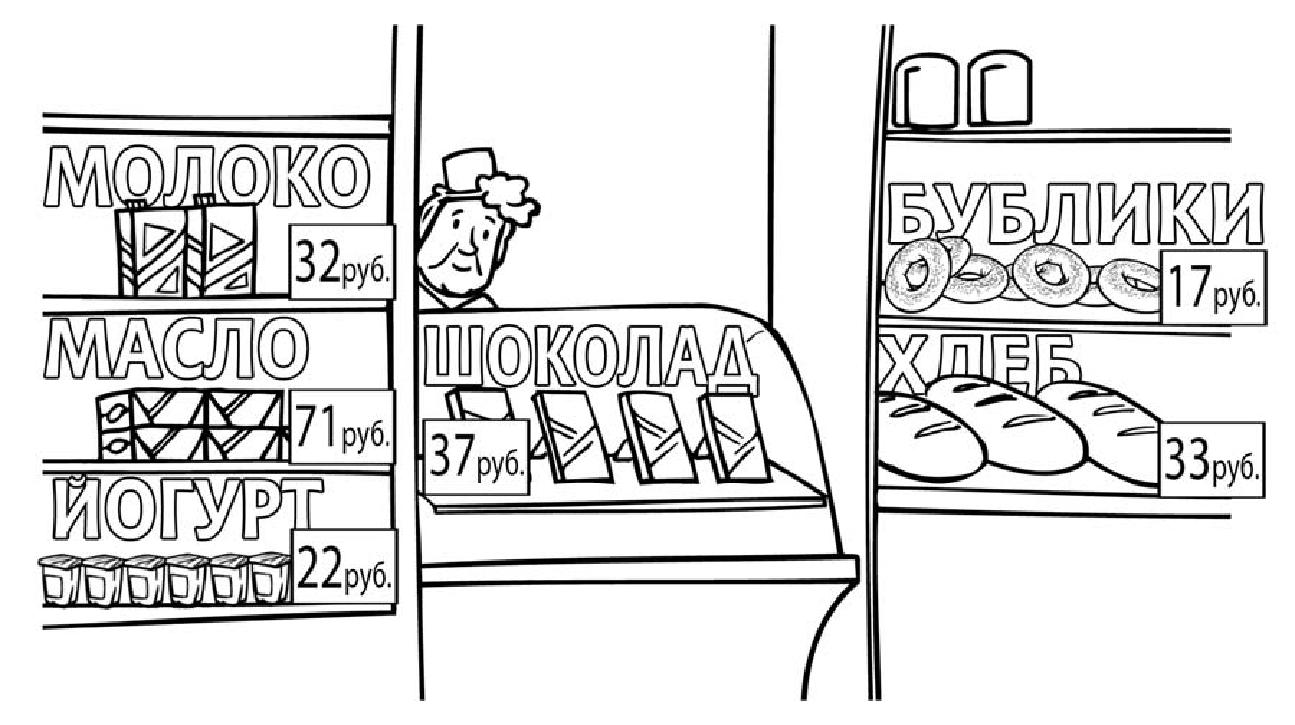 Запиши решение и ответ.Решение:Ответ:2018 г.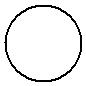 4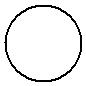 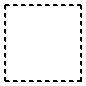 5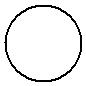 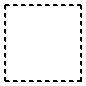 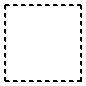 6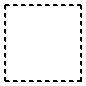 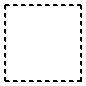 Во сколько начались занятия спортивной секции, если они длились 1 час 30 минут и закончились в 17 часов 15 минут?Ответ:На клетчатом поле со стороной клетки 1 см изображён прямоугольник.смНайди площадь этого прямоугольника.Ответ:Проведи на рисунке выше прямую линию так, чтобы этот прямоугольник оказался разбит на квадрат и ещё один прямоугольник.В спортивных соревнованиях по нескольким видам спорта приняли участие 4 команды. Количество медалей, полученных командами, представлено в таблице. Используя эти данные, ответь на вопросы.Сколько серебряных медалей завоевала команда Сириус?Ответ:Какая команда заняла 3 место по сумме всех медалей?Ответ:2018 г.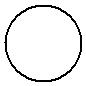 7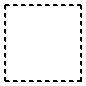 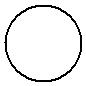 8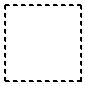 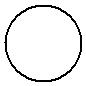 9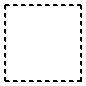 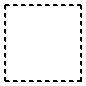 Найди значение выражения 12012 : 3 170  4.Ответ:3 кг варенья разложили в банки по 400 г и в банки по 200 г. Банок по 400 г оказалось 4. Сколько потребовалось банок по 200 г?Запиши решение и ответ.Решение:Ответ:Татьяна должна обсудить свою новую идею с директором,  бухгалтероми программистом. С каждым из них обсуждение длится ровно час. Известно, что директор занят с 10 до 12 часов, бухгалтер приезжает на работу к 10 часам,у программиста важное совещание с 10 до 11 часов. При этом Татьяна смогла закончить все три обсуждения к 12 часам, придя на работу к 9 часам.У кого Татьяна была в 11:30?Ответ:К кому отправилась Татьяна после обсуждения идеи с директором?Ответ:2018 г.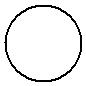 Миша написал на футболке своё имя (см. рис. 1). Затем он подошел к зеркалу. Нарисуй, как будет выглядеть отражение его имени в зеркале (рис. 2).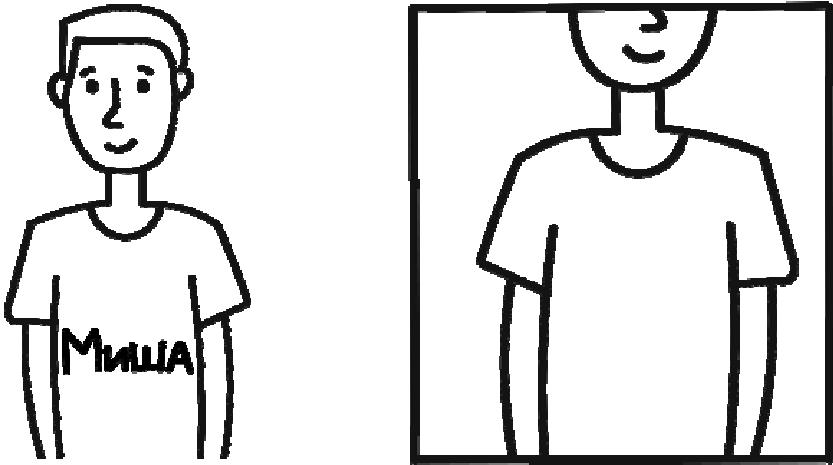 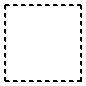 Рис. 1	Рис. 2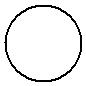 В «Детском мире» продавали двухколёсные и трёхколёсные велосипеды. Максим пересчитал все рули и все колёса. Получилось 12 рулей и 27 колёс. Сколько трёхколёсных велосипедов продавали в «Детском мире»?Запиши решение и ответ.Решение: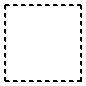 Ответ:2018 г.Система оценивания проверочной работыОценивание отдельных заданий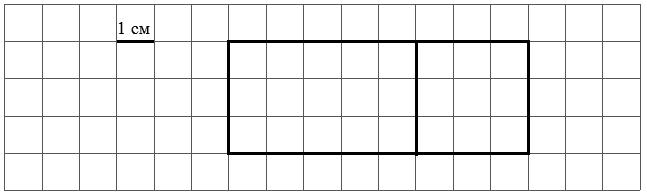 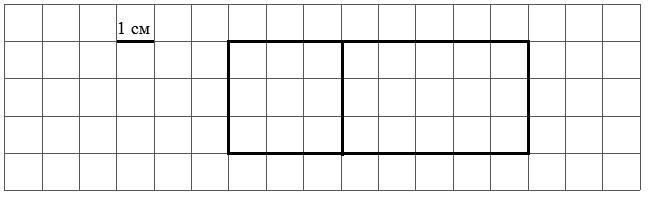 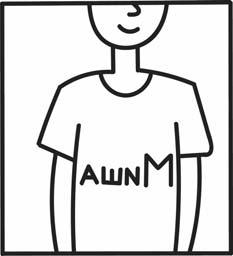 2018 г.Решения и указания к оцениванию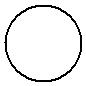 Рассмотри рисунок и ответь на вопрос: сколько рублей сдачи получит покупатель, расплатившийся за пакет молока и батон хлеба купюрой в 100 рублей?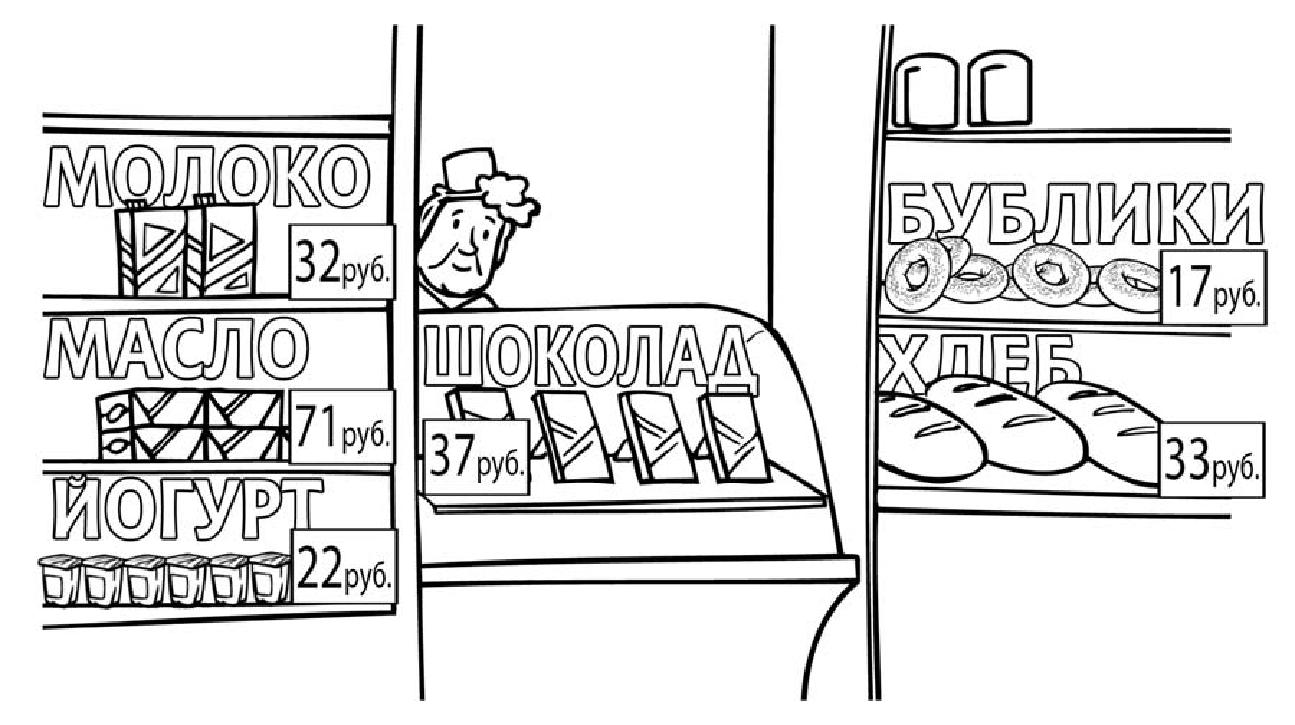 Запиши решение и ответ.2018 г.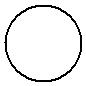 3 кг варенья разложили в банки по 400 г и в банки по 200 г. Банок по 400 г оказалось 4. Сколько потребовалось банок по 200 г?Запиши решение и ответ.2018 г.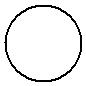 Миша написал на футболке своё имя (см. рис 1.) Затем он подошел к зеркалу. Нарисуй, как будет выглядеть отражение его имени в зеркале (рис. 2).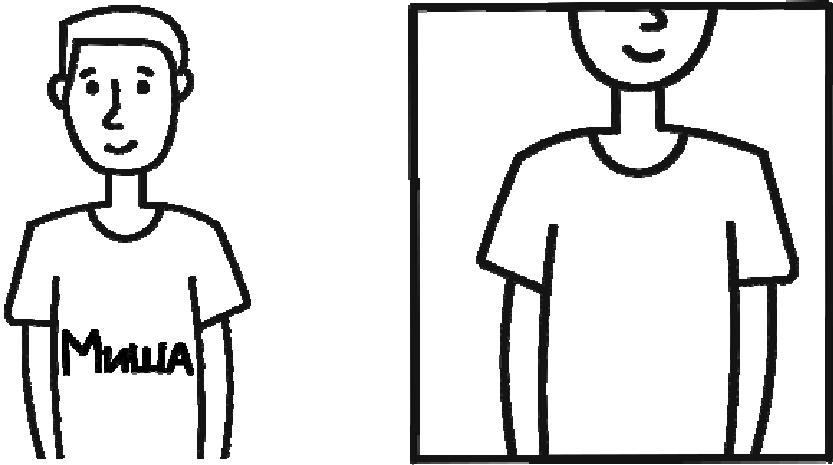 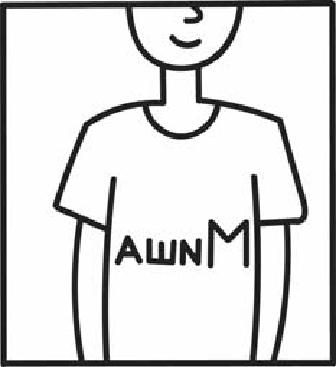 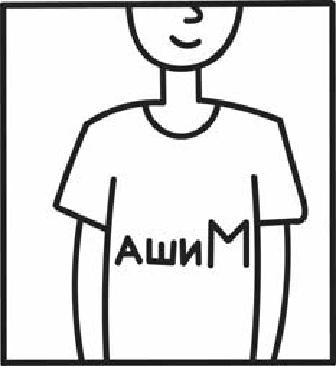 2018 г.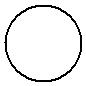 В «Детском мире» продавали двухколёсные и трёхколёсные велосипеды. Миша пересчитал все рули и все колёса. Получилось 12 рулей и 27 колёс. Сколько трёхколёсных велосипедов продавали в «Детском мире»?Запиши решение и ответ.Система оценивания выполнения всей работы Максимальный балл за выполнение работы  18.Рекомендации по переводу первичных баллов в отметки по пятибалльной шкалеОбучающимся, набравшим 16–18 баллов, по решению ОО может быть выставлено две отметки «5». Кроме того, рекомендуется обеспечить возможности для развития математических способностей у таких обучающихся.2018 г.ВПР 2018 г. Математика. 4 класс. ОбразецКодВПР 2018 г. Математика. 4 класс. ОбразецКодВПР 2018 г. Математика. 4 класс. ОбразецКодКомандаЗолотыеСеребряныеБронзовыеСириус783Орион645Заря467Весна325ВПР 2018 г. Математика. 4 класс. ОбразецКодВПР 2018 г. Математика. 4 класс. ОбразецКодВПР 2018 г. Математика. 4 класс. ОбразецКодНомер12345.15.26.16.2789.19.21011Итогозадания12345.15.26.16.2789.19.21011ИтогозаданияБалл1121111112112218ОтветыНомер заданияПравильный ответ116267335 или 35 руб.4В 15 часов 45 минут или в 15:455 пункт 124 см25 пункт 2или6 пункт 186 пункт 2Орион73324879 пункт 1У программиста9 пункт 2К бухгалтеру10113ВПР 2018 г. Математика. 4 класс. ОбразецКодРешение и указания к оцениваниюБаллыРешение:Стоимость покупки: 32  33  65 руб.Сдача: 100  65  35 руб.Допускается другая последовательность действий, обоснованноприводящая к верному ответу.Ответ: 35 руб.Проведены все необходимые преобразования и/или рассуждения,2приводящие к ответу, получен верный ответПроведены все необходимые преобразования и/или рассуждения,1приводящие к ответу, но допущена одна арифметическая ошибка, ненарушающая общей логики решения,  в результате чего полученневерный ответНе проведены необходимые преобразования и/или рассуждения.0ИЛИ Приведены неверные рассуждения.ИЛИ В рассуждениях и преобразованиях допущено более однойарифметической ошибкиМаксимальный балл2ВПР 2018 г. Математика. 4 класс. ОбразецКодУказания к оцениваниюБаллыРешение:В четырёх банках по 400 г содержится: 4  400  1600 г варенья.Всего варенья 3 кг или 3000 г.Значит, в банках по 200 г содержится: 3000 1600  1400 г варенья.Для хранения такого количества требуется: 1400 : 200  7 банок.Допускается другая последовательность действий, обоснованноприводящая к верному ответу.Ответ: 7 банок.Проведены все необходимые преобразования и/или рассуждения,2приводящие к ответу, получен верный ответПроведены все необходимые преобразования и/или рассуждения,1приводящие к ответу, но допущена одна арифметическая ошибка, ненарушающая общей логики решения,  в результате чего полученневерный ответНе проведены необходимые преобразования и/или рассуждения.0ИЛИ Приведены неверные рассуждения.ИЛИ В рассуждениях и преобразованиях допущено более однойарифметической ошибкиМаксимальный балл2ВПР 2018 г. Математика. 4 класс. ОбразецКодРис. 1Рис. 2Указания к оцениваниюБаллыПриведён верный рисунок2Приведен рисунок, на котором буквы нарисованы в правильном1порядке, но есть неверно изображённые буквы, например:Приведено решение, не соответствующее критериям на 1 или 2 балла,0или решение отсутствуетМаксимальный балл2ВПР 2018 г. Математика. 4 класс. ОбразецКодУказания к оцениваниюБаллыРешение:Поскольку рулей 12, то и велосипедов 12.Если бы все велосипеды были двухколёсные, то колёс было бы12  2  24 .Но колёс всего 27, то есть на 3 больше. Значит, среди велосипедовбыло 3 трёхколёсных.Должно быть также засчитано решение:3  3  9  2  27 . Поэтому трёхколёсных велосипедов 3.Допускается другая последовательность действий и рассуждений,обоснованно приводящая к верному ответу.Ответ: 3Проведены все необходимые преобразования и/или рассуждения,2приводящие к ответу, получен верный ответПроведены все необходимые преобразования и/или рассуждения,1приводящие к ответу, но допущена одна арифметическая ошибка, ненарушающая общей логики решения,  в результате чего полученневерный ответНе проведены необходимые преобразования и/или рассуждения.0ИЛИ Приведены неверные рассуждения.ИЛИ В рассуждениях и преобразованиях допущено более однойарифметической ошибкиМаксимальный балл2Отметка по«2»«3»«4»«5»пятибалльной шкале«2»«3»«4»«5»пятибалльной шкалеПервичные баллы0–56–910–1213–18